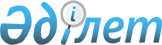 О внесении изменений в решение Ордабасинского районного маслихата от 25 декабря 2017 года № 22/2 "О бюджетах сельских округов на 2018-2020 годы"Решение Ордабасинского районного маслихата Южно-Казахстанской области от 2 февраля 2018 года № 25/1. Зарегистрировано Департаментом юстиции Южно-Казахстанской области 15 февраля 2018 года № 4454
      В соответствии с пунктом 4 статьи 109-1 Бюджетного кодекса Республики Казахстан от 4 декабря 2008 года, подпунктом 1) пункта 1 статьи 6 Закона Республики Казахстан от 23 января 2001 года "О местном государственном управлении и самоуправлении в Республике Казахстан" и решением Ордабасинского районного маслихата от 22 января 2018 года № 24/1 "О внесении изменений в решение Ордабасинского районного маслихата от 20 декабря 2017 года № 21/1 "О районном бюджете на 2018-2020 годы", зарегистрированного в Реестре государственной регистрации нормативных правовых актов за № 4418, Ордабасинский районный маслихат РЕШИЛ:
      1. Внести в решение Ордабасинского районного маслихата от 25 декабря 2017 года № 22/2 "О бюджетах сельских округов на 2018-2020 годы" (зарегистрированного в Реестре государственной регистрации нормативных правовых актов за № 4404, опубликовано 01 февраля 2018 года в Эталонном контрольном банке нормативных правовых актов Республики Казахстан в электронном виде) следующие изменения:
      пункт 1 изложить в следующей редакции:
      "1. Утвердить бюджет сельского округа Бадам на 2018-2020 годы согласно приложениям 1, 2 и 3 соответсвенно, в том числе на 2018 года в следующих объемах:
      1) доходы – 132 522 тысяч тенге:
      налоговые поступления –31 083 тысяч тенге;
      неналоговые поступления – 500тысяч тенге;
      поступлениям от продажи основного капитала – 0;
      поступления трансфертов – 100 939 тысяч тенге;
      2) затраты –132 522 тысяч тенге;
      3) чистое бюджетное кредитование – 0:
      бюджетные кредиты – 0;
      погашение бюджетных кредитов – 0;
      4) сальдо по операциям с финансовыми активами – 0:
      приобретение финансовых активов – 0;
      поступления от продажи финансовых активов государства – 0;
      5) дефицит (профицит) бюджета – 0;
      6) финансирование дефицита (использование профицита) бюджета - 0:
      поступление займов – 0;
      погашение займов – 0;
      используемые остатки бюджетных средств – 0.".
      пункт 3 изложить в следующей редакции:
      "3. Утвердить бюджет сельского округа Бугунь на 2018-2020 годы согласно приложениям 4, 5 и 6 соответственно, в том числе на 2018 года следующих объемах:
      1) доходы – 51 370 тысяч тенге:
      налоговые поступления –4 361 тысяч тенге;
      неналоговые поступления – 140 тысяч тенге;
      поступлениям от продажи основного капитала – 0;
      поступления трансфертов – 46 869 тысяч тенге;
      2) затраты –51 370 тысяч тенге;
      3) чистое бюджетное кредитование – 0:
      бюджетные кредиты – 0;
      погашение бюджетных кредитов – 0;
      4) сальдо по операциям с финансовыми активами – 0:
      приобретение финансовых активов – 0;
      поступления от продажи финансовых активов государства – 0;
      5) дефицит (профицит) бюджета – 0;
      6) финансирование дефицита (использование профицита) бюджета – 0:
      поступление займов – 0;
      погашение займов – 0;
      используемые остатки бюджетных средств – 0.".
      пункт 5 изложить в следующей редакции:
      "5. Утвердить бюджет сельского округа Буржар на 2018-2020 годы согласно приложениям 7, 8 и 9 соответственно, в том числе на 2018 года следующих объемах:
      1) доходы – 108 849 тысяч тенге:
      налоговые поступления –13 528 тысяч тенге;
      неналоговые поступления – 290 тысяч тенге;
      поступлениям от продажи основного капитала – 0;
      поступления трансфертов – 95 031 тысяч тенге;
      2) затраты –108 849 тысяч тенге;
      3) чистое бюджетное кредитование – 0:
      бюджетные кредиты – 0;
      погашение бюджетных кредитов – 0;
      4) сальдо по операциям с финансовыми активами – 0:
      приобретение финансовых активов – 0;
      поступления от продажи финансовых активов государства – 0;
      5) дефицит (профицит) бюджета – 0;
      6) финансирование дефицита (использование профицита) бюджета –0:
      поступление займов – 0;
      погашение займов – 0;
      используемые остатки бюджетных средств – 0.".
      пункт 7 изложить в следующей редакции:
      "7. Утвердить бюджет сельского округа Женис на 2018-2020 годы согласно приложениям 10, 11 и 12 соответственно, в том числе на 2018 года следующих объемах:
      1) доходы – 61 669 тысяч тенге:
      налоговые поступления –2 889 тысяч тенге;
      неналоговые поступления – 90 тысяч тенге;
      поступлениям от продажи основного капитала – 0;
      поступления трансфертов – 58 690 тысяч тенге;
      2) затраты –61 669 тысяч тенге;
      3) чистое бюджетное кредитование – 0:
      бюджетные кредиты – 0;
      погашение бюджетных кредитов – 0;
      4) сальдо по операциям с финансовыми активами – 0:
      приобретение финансовых активов – 0;
      поступления от продажи финансовых активов государства – 0;
      5) дефицит (профицит) бюджета – 0;
      6) финансирование дефицита (использование профицита) бюджета –0:
      поступление займов – 0;
      погашение займов – 0;
      используемые остатки бюджетных средств – 0.".
      пункт 9 изложить в следующей редакции:
      "9. Утвердить бюджет сельского округа Каракумского на 2018-2020 годы согласно приложениям 13, 14 и 15 соответственно, в том числе на 2018 года следующих объемах:
      1) доходы – 79 011 тысяч тенге:
      налоговые поступления –4 296 тысяч тенге;
      неналоговые поступления – 110 тысяч тенге;
      поступлениям от продажи основного капитала – 0;
      поступления трансфертов – 74 605 тысяч тенге;
      2) затраты –79 011 тысяч тенге;
      3) чистое бюджетное кредитование – 0:
      бюджетные кредиты – 0;
      погашение бюджетных кредитов – 0;
      4) сальдо по операциям с финансовыми активами – 0:
      приобретение финансовых активов – 0;
      поступления от продажи финансовых активов государства – 0;
      5) дефицит (профицит) бюджета – 0;
      6) финансирование дефицита (использование профицита) бюджета – 0:
      поступление займов – 0;
      погашение займов – 0;
      используемые остатки бюджетных средств – 0.".
      пункт 11 изложить в следующей редакции:
      "11. Утвердить бюджет сельского округа Караспанского на 2018-2020 годы согласно приложениям 16, 17 и 18 соответственно, в том числе на 2018 года следующих объемах:
      1) доходы – 89 866 тысяч тенге:
      налоговые поступления –13 668 тысяч тенге;
      неналоговые поступления – 480тысяч тенге;
      поступлениям от продажи основного капитала – 0;
      поступления трансфертов – 75 718 тысяч тенге;
      2) затраты –89 866 тысяч тенге;
      3) чистое бюджетное кредитование – 0 тенге:
      бюджетные кредиты – 0;
      погашение бюджетных кредитов – 0;
      4) сальдо по операциям с финансовыми активами – 0:
      приобретение финансовых активов – 0;
      поступления от продажи финансовых активов государства – 0;
      5) дефицит (профицит) бюджета – 0;
      6) финансирование дефицита (использование профицита) бюджета –0:
      поступление займов – 0;
      погашение займов – 0;
      используемые остатки бюджетных средств – 0.".
      пункт 13 изложить в следующей редакции:
      "13. Утвердить бюджет сельского округа Кажымухан на 2018-2020 годы согласно приложениям 19, 20 и21 соответственно, в том числе на 2018 года следующих объемах:
      1) доходы – 273 652 тысяч тенге:
      налоговые поступления –51 869 тысяч тенге;
      неналоговые поступления – 960 тысяч тенге;
      поступлениям от продажи основного капитала – 0;
      поступления трансфертов – 220 823 тысяч тенге;
      2) затраты –273 652 тысяч тенге;
      3) чистое бюджетное кредитование – 0:
      бюджетные кредиты – 0;
      погашение бюджетных кредитов – 0;
      4) сальдо по операциям с финансовыми активами – 0:
      приобретение финансовых активов – 0;
      поступления от продажи финансовых активов государства – 0;
      5) дефицит (профицит) бюджета – 0;
      6) финансирование дефицита (использование профицита) бюджета –0:
      поступление займов – 0;
      погашение займов – 0;
      используемые остатки бюджетных средств – 0.".
      пункт 15 изложить в следующей редакции:
      "15. Утвердить бюджет сельского округа Торткуль на 2018-2020 годы согласно приложениям 22, 23 и 24 соответственно, в том числе на 2018 года следующих объемах:
      1) доходы – 115 366 тысяч тенге:
      налоговые поступления –14 661 тысяч тенге;
      неналоговые поступления – 480 тысяч тенге;
      поступлениям от продажи основного капитала – 0;
      поступления трансфертов – 100 225 тысяч тенге;
      2) затраты –115 366 тысяч тенге;
      3) чистое бюджетное кредитование – 0:
      бюджетные кредиты – 0;
      погашение бюджетных кредитов – 0;
      4) сальдо по операциям с финансовыми активами – 0, в том числе:
      приобретение финансовых активов – 0;
      поступления от продажи финансовых активов государства – 0;
      5) дефицит (профицит) бюджета – 0;
      6) финансирование дефицита (использование профицита) бюджета – 0:
      поступление займов – 0;
      погашение займов – 0;
      используемые остатки бюджетных средств – 0.".
      пункт 17 изложить в следующей редакции:
      "17. Утвердить бюджет сельского округа Шубар на 2018-2020 годы согласно приложениям 25, 26 и 27 соответственно, в том числе на 2018 года следующих объемах:
      1) доходы – 58 735 тысяч тенге:
      налоговые поступления –10 859 тысяч тенге;
      неналоговые поступления – 270тысяч тенге;
      поступлениям от продажи основного капитала – 0;
      поступления трансфертов – 47 606 тысяч тенге;
      2) затраты –58 735 тысяч тенге;
      3) чистое бюджетное кредитование – 0:
      бюджетные кредиты – 0;
      погашение бюджетных кредитов – 0;
      4) сальдо по операциям с финансовыми активами – 0:
      приобретение финансовых активов – 0;
      поступления от продажи финансовых активов государства – 0;
      5) дефицит (профицит) бюджета – 0;
      6) финансирование дефицита (использование профицита) бюджета –0:
      поступление займов – 0;
      погашение займов – 0;
      используемые остатки бюджетных средств – 0.".
      2. Приложения 1, 4, 7, 10, 13, 16, 19, 22, 25 к указанному решению изложить в новой редакции согласно приложениям 1, 2, 3, 4, 5, 6, 7, 8, 9 к настоящему решению.
      3. Государственному учреждению "Аппарат Ордабасинского районного маслихата" в установленном законодательством Республики Казахстан порядке обеспечить:
      1) государственную регистрацию настоящего решения в территориальном органе юстиции;
      2) в течение десяти календарных дней со дня государственной регистрации настоящего решения маслихата направление его копии в бумажном и электронном виде на казахском и русском языках в Республиканское государственное предприятие на праве хозяйственного ведения "Республиканский центр правовой информации" для официального опубликования и включения в Эталонный контрольный банк нормативных правовых актов Республики Казахстан;
      3) в течение десяти календарных дней после государственной регистрации настоящего решения направление его копии на официальное опубликование в периодические печатные издания, распространяемых на территории Ордабасинского района;
      4) размещение настоящего решения на интернет-ресурсе Ордабасинского районного маслихата после его официального опубликования.
      4. Настоящее решение вводится в действие с 1 января 2018 года. Бюджет Бадамского сельского округа на 2018 год Бюджет Бугунского сельского округа на 2018 год Бюджет Буржарского сельского округа на 2018 год Бюджет Женисского сельского округа на 2018 год Бюджет Каракумского сельского округа на 2018 год Бюджет Караспанского сельского округа на 2018 год Бюджет Кажымуханского сельского округа на 2018 год Бюджет Торткульского сельского округа на 2018 год Бюджет Шубарского сельского округа на 2018 год
					© 2012. РГП на ПХВ «Институт законодательства и правовой информации Республики Казахстан» Министерства юстиции Республики Казахстан
				
      Председатель сессии

      районного маслихата

С. Алтыбаев

      Секретарь районного маслихата

Б. Садвахасов
Приложение 1 к решению
Ордабасинского районного
маслихата от 2 февраля
2018 года № 25/1Приложение 1 к решению
Ордабасинского районного
маслихата от 25 декабря
2017 года № 22/2
Категория Наименование
Категория Наименование
Категория Наименование
Категория Наименование
Категория Наименование
Сумма, тысяч тенге
Класс
Класс
Класс
Класс
Сумма, тысяч тенге
Подкласс
Подкласс
Подкласс
Сумма, тысяч тенге
1
1
1
1
2
3
1. ДОХОДЫ
132 522
1
Налоговые поступления
31 083
01
Подоходный налог
11 075
2
Индивидуальный подоходный налог
11 075
04
Налоги на собственность
20 008
1
Налоги на имущество
1 482
3
Земельный налог
4 177
4
Hалог на транспортные средства
14 349
2
Неналоговые поступления
500
06
Прочие неналоговые поступления 
500
1
Прочие неналоговые поступления 
500
3
Поступления от продажи основного капитала 
0
4
Поступления трансфертов 
100 939
02
Трансферты из вышестоящих органов государственного управления
100 939
3
Трансферты из районного (города областного значения) бюджета
100 939
Функциональная группа Наименование
Функциональная группа Наименование
Функциональная группа Наименование
Функциональная группа Наименование
Функциональная группа Наименование
Сумма, тысяч тенге
Функциональная подгруппа
Функциональная подгруппа
Функциональная подгруппа
Функциональная подгруппа
Сумма, тысяч тенге
 Администратор бюджетных программ
 Администратор бюджетных программ
 Администратор бюджетных программ
Сумма, тысяч тенге
 Программа
 Программа
Сумма, тысяч тенге
2. ЗАТРАТЫ
132 522
01
Государственные услуги общего характера
25 187
1
Представительные, исполнительные и другие органы, выполняющие общие функции государственного управления
25 187
124
Аппарат акима города районного значения, села, поселка, сельского округа
25 187
001
Услуги по обеспечению деятельности акима города районного значения, села, поселка, сельского округа
25 187
04
Образование
90 146
1
Дошкольное воспитание и обучение
89 550
124
Аппарат акима города районного значения, села, поселка, сельского округа
89 550
004
Дошкольное воспитание и обучение и организация медицинского обслуживания в организациях дошкольного воспитания и обучения
89 550
2
Начальное, основное среднее и общее среднее образование
596
124
Аппарат акима города районного значения, села, поселка, сельского округа
596
005
Организация бесплатного подвоза учащихся до ближайшей школы и обратно в сельской местности
596
05
Здравоохранение
33
9
Прочие услуги в области здравоохранения
33
124
Аппарат акима города районного значения, села, поселка, сельского округа
33
002
Организация в экстренных случаях доставки тяжелобольных людей до ближайшей организации здравоохранения, оказывающей врачебную помощь
33
07
Жилищно-коммунальное хозяйство
3 700
3
Благоустройство населенных пунктов
3 700
124
Аппарат акима города районного значения, села, поселка, сельского округа
3 700
008
Освещение улиц в населенных пунктах
2 500
009
Обеспечение санитарии населенных пунктов
500
011
Благоустройство и озеленение населенных пунктов
700
08
Культура, спорт, туризм и информационное пространство
100
1
Деятельность в области культуры
50
124
Аппарат акима города районного значения, села, поселка, сельского округа
50
006
Поддержка культурно-досуговой работы на местном уровне
50
2
Спорт
50
124
Аппарат акима города районного значения, села, поселка, сельского округа
50
028
Проведение физкультурно-оздоровительных и спортивных мероприятий на местном уровне
50
13
Прочие
13 356
9
Прочие
13 356
124
Аппарат акима города районного значения, села, поселка, сельского округа
13 356 
040
Реализация мероприятий для решения вопросов обустройства населенных пунктов в реализацию мер по содействию экономическому развитию регионов в рамках Программы развития регионов до 2020 года
13 356
3. ЧИСТОЕ БЮДЖЕТНОЕ КРЕДИТОВАНИЕ
0
Функциональная группа Найменование
Функциональная группа Найменование
Функциональная группа Найменование
Функциональная группа Найменование
Функциональная группа Найменование
Под функция
Под функция
Под функция
Под функция
Сумма, тысяч тенге
Администратор бюджетной программы
Администратор бюджетной программы
Администратор бюджетной программы
Сумма, тысяч тенге
Программа
Программа
Сумма, тысяч тенге
Бюджетные кредиты
0
Категория Наименование
Категория Наименование
Категория Наименование
Категория Наименование
Категория Наименование
Сумма, тысяч тенге
 Класс 
 Класс 
 Класс 
 Класс 
Сумма, тысяч тенге
 Подкласс
 Подкласс
 Подкласс
Сумма, тысяч тенге
Программа
Программа
Сумма, тысяч тенге
Погашение бюджетных кредитов
0
4. САЛЬДО ПО ОПЕРАЦИЯМ С ФИНАНСОВЫМИ АКТИВАМИ
0
Функциональная группа Найменование
Функциональная группа Найменование
Функциональная группа Найменование
Функциональная группа Найменование
Функциональная группа Найменование
Сумма, тысяч тенге
Под функция
Под функция
Под функция
Под функция
Сумма, тысяч тенге
Администратор бюджетной программы
Администратор бюджетной программы
Администратор бюджетной программы
Сумма, тысяч тенге
Программа
Программа
Сумма, тысяч тенге
Приобретение финансовых активов
0
Категория Наименование
Категория Наименование
Категория Наименование
Категория Наименование
Категория Наименование
Сумма, тысяч тенге
Класс
Класс
Класс
Класс
Сумма, тысяч тенге
Подкласс
Подкласс
Подкласс
Сумма, тысяч тенге
Программа
Программа
Сумма, тысяч тенге
Поступления от продажи финансовых активов государства
0
5. ДЕФИЦИТ (ПРОФИЦИТ) БЮДЖЕТА
0
6. ФИНАНСИРОВАНИЕ ДЕФИЦИТА (ИСПОЛЬЗОВАНИЕ ПРОФИЦИТА) БЮДЖЕТА
0
Категория Наименование
Категория Наименование
Категория Наименование
Категория Наименование
Категория Наименование
Сумма, тысяч тенге
Класс
Класс
Класс
Класс
Сумма, тысяч тенге
Подкласс
Подкласс
Подкласс
Сумма, тысяч тенге
Программа
Программа
Сумма, тысяч тенге
Поступления займов
0
Функциональная группа Найменование
Функциональная группа Найменование
Функциональная группа Найменование
Функциональная группа Найменование
Функциональная группа Найменование
Сумма, тысяч тенге
Под функция
Под функция
Под функция
Под функция
Сумма, тысяч тенге
Администратор бюджетной программы
Администратор бюджетной программы
Администратор бюджетной программы
Сумма, тысяч тенге
Программа
Программа
Сумма, тысяч тенге
Погашение займов
0
Категория Наименование
Категория Наименование
Категория Наименование
Категория Наименование
Категория Наименование
Сумма, тысяч тенге
 Класс
 Класс
 Класс
 Класс
Сумма, тысяч тенге
 Подкласс
 Подкласс
 Подкласс
Сумма, тысяч тенге
Программа
Программа
Сумма, тысяч тенге
Используемые остатки бюджетных средств
0Приложение 2 к решению
Ордабасинского районного
маслихата от 2 февраля
2018 года № 25/1Приложение 4 к решению
Ордабасинского районного
маслихата от 25 декабря
2017 года № 22/2
Категория Наименование
Категория Наименование
Категория Наименование
Категория Наименование
Категория Наименование
Сумма, тысяч тенге
Класс
Класс
Класс
Класс
Сумма, тысяч тенге
Подкласс
Подкласс
Подкласс
Сумма, тысяч тенге
1
1
1
1
2
3
1. ДОХОДЫ
51 370
1
Налоговые поступления
4 361
01
Подоходный налог
425
2
Индивидуальный подоходный налог
425
04
Налоги на собственность
3 921
1
Налоги на имущество
303
3
Земельный налог
552
4
Hалог на транспортные средства
3 066
05
Внутренние налоги на товары, работы и услуги
15
4
Сборы за ведение предпринимательской и профессиональной деятельности
15
2
Неналоговые поступления
140
01
Доходы от государственной собственности
15
5
Доходы от аренды имущества, находящегося в государственной собственности
15
04
Штрафы, пени, санкции, взыскания, налагаемые государственными учреждениями, финансируемыми из государственного бюджета, а также содержащимися и финансируемыми из бюджета (сметы расходов) Национального Банка Республики Казахстан
25
1
Штрафы, пени, санкции, взыскания, налагаемые государственными учреждениями, финансируемыми из государственного бюджета, а также содержащимися и финансируемыми из бюджета (сметы расходов) Национального Банка Республики Казахстан, за исключением поступлений от организаций нефтяного сектора
25
06
Прочие неналоговые поступления 
100
1
Прочие неналоговые поступления 
100
3
Поступления от продажи основного капитала 
0
4
Поступления трансфертов 
46 869
02
Трансферты из вышестоящих органов государственного управления
46 869
3
Трансферты из районного (города областного значения) бюджета
46 869
Функциональная группа Наименование
Функциональная группа Наименование
Функциональная группа Наименование
Функциональная группа Наименование
Функциональная группа Наименование
Сумма, тысяч тенге
Функциональная подгруппа
Функциональная подгруппа
Функциональная подгруппа
Функциональная подгруппа
Сумма, тысяч тенге
 Администратор бюджетных программ
 Администратор бюджетных программ
 Администратор бюджетных программ
Сумма, тысяч тенге
 Программа
 Программа
Сумма, тысяч тенге
2. ЗАТРАТЫ
51 370
01
Государственные услуги общего характера
19 168
1
Представительные, исполнительные и другие органы, выполняющие общие функции государственного управления
19 168
124
Аппарат акима города районного значения, села, поселка, сельского округа
19 168
001
Услуги по обеспечению деятельности акима города районного значения, села, поселка, сельского округа
19 168
04
Образование
24 425
1
Дошкольное воспитание и обучение
24 425
124
Аппарат акима города районного значения, села, поселка, сельского округа
24 425
004
Дошкольное воспитание и обучение и организация медицинского обслуживания в организациях дошкольного воспитания и обучения
24 425
05
Здравоохранение
16
9
Прочие услуги в области здравоохранения
16 
124
Аппарат акима города районного значения, села, поселка, сельского округа
16
002
Организация в экстренных случаях доставки тяжелобольных людей до ближайшей организации здравоохранения, оказывающей врачебную помощь
16
07
Жилищно-коммунальное хозяйство
2 930
3
Благоустройство населенных пунктов
2 930
124
Аппарат акима города районного значения, села, поселка, сельского округа
2 930
008
Освещение улиц в населенных пунктах
2 330
009
Обеспечение санитарии населенных пунктов
300
011
Благоустройство и озеленение населенных пунктов
300
08
Культура, спорт, туризм и информационное пространство
100
1
Деятельность в области культуры
50
124
Аппарат акима города районного значения, села, поселка, сельского округа
50
006
Поддержка культурно-досуговой работы на местном уровне
50
2
Спорт
50
124
Аппарат акима города районного значения, села, поселка, сельского округа
50
028
Проведение физкультурно-оздоровительных и спортивных мероприятий на местном уровне
50
13
Прочие
4 731
9
Прочие
4 731
124
Аппарат акима города районного значения, села, поселка, сельского округа
4 731
040
Реализация мероприятий для решения вопросов обустройства населенных пунктов в реализацию мер по содействию экономическому развитию регионов в рамках Программы развития регионов до 2020 года
4 731
3. ЧИСТОЕ БЮДЖЕТНОЕ КРЕДИТОВАНИЕ
0
Функциональная группа Найменование
Функциональная группа Найменование
Функциональная группа Найменование
Функциональная группа Найменование
Функциональная группа Найменование
Под функция
Под функция
Под функция
Под функция
Сумма, тысяч тенге
Администратор бюджетной программы
Администратор бюджетной программы
Администратор бюджетной программы
Сумма, тысяч тенге
Программа
Программа
Сумма, тысяч тенге
Бюджетные кредиты
0
Категория Наименование
Категория Наименование
Категория Наименование
Категория Наименование
Категория Наименование
Сумма, тысяч тенге
 Класс 
 Класс 
 Класс 
 Класс 
Сумма, тысяч тенге
 Подкласс
 Подкласс
 Подкласс
Сумма, тысяч тенге
Программа
Программа
Сумма, тысяч тенге
Погашение бюджетных кредитов
0
4. САЛЬДО ПО ОПЕРАЦИЯМ С ФИНАНСОВЫМИ АКТИВАМИ
0
Функциональная группа Найменование
Функциональная группа Найменование
Функциональная группа Найменование
Функциональная группа Найменование
Функциональная группа Найменование
Сумма, тысяч тенге
Под функция
Под функция
Под функция
Под функция
Сумма, тысяч тенге
Администратор бюджетной программы
Администратор бюджетной программы
Администратор бюджетной программы
Сумма, тысяч тенге
Программа
Программа
Сумма, тысяч тенге
Приобретение финансовых активов
0
Категория Наименование
Категория Наименование
Категория Наименование
Категория Наименование
Категория Наименование
Сумма, тысяч тенге
Класс
Класс
Класс
Класс
Сумма, тысяч тенге
Подкласс
Подкласс
Подкласс
Сумма, тысяч тенге
Программа
Программа
Сумма, тысяч тенге
Поступления от продажи финансовых активов государства
0
5. ДЕФИЦИТ (ПРОФИЦИТ) БЮДЖЕТА
0
6. ФИНАНСИРОВАНИЕ ДЕФИЦИТА (ИСПОЛЬЗОВАНИЕ ПРОФИЦИТА) БЮДЖЕТА
0
Категория Наименование
Категория Наименование
Категория Наименование
Категория Наименование
Категория Наименование
Сумма, тысяч тенге
Класс
Класс
Класс
Класс
Сумма, тысяч тенге
Подкласс
Подкласс
Подкласс
Сумма, тысяч тенге
Программа
Программа
Сумма, тысяч тенге
Поступления займов
0
Функциональная группа Найменование
Функциональная группа Найменование
Функциональная группа Найменование
Функциональная группа Найменование
Функциональная группа Найменование
Сумма, тысяч тенге
Под функция
Под функция
Под функция
Под функция
Сумма, тысяч тенге
Администратор бюджетной программы
Администратор бюджетной программы
Администратор бюджетной программы
Сумма, тысяч тенге
Программа
Программа
Сумма, тысяч тенге
Погашение займов
0
Категория Наименование
Категория Наименование
Категория Наименование
Категория Наименование
Категория Наименование
Сумма, тысяч тенге
 Класс
 Класс
 Класс
 Класс
Сумма, тысяч тенге
 Подкласс
 Подкласс
 Подкласс
Сумма, тысяч тенге
Программа
Программа
Сумма, тысяч тенге
Используемые остатки бюджетных средств
0Приложение 3 к решению
Ордабасинского районного
маслихата от 2 февраля
2018 года № 25/1Приложение 7 к решению
Ордабасинского районного
маслихата от 25 декабря
2017 года № 22/2
Категория Наименование
Категория Наименование
Категория Наименование
Категория Наименование
Категория Наименование
Сумма, тысяч тенге
Класс
Класс
Класс
Класс
Сумма, тысяч тенге
Подкласс
Подкласс
Подкласс
Сумма, тысяч тенге
1
1
1
1
2
3
1. ДОХОДЫ
108 849
1
Налоговые поступления
13 528
01
Подоходный налог
2 593
2
Индивидуальный подоходный налог
2 593
04
Налоги на собственность
10 925
1
Налоги на имущество
970
3
Земельный налог
1 172
4
Hалог на транспортные средства
8 783
05
Внутренние налоги на товары, работы и услуги
10
4
Сборы за ведение предпринимательской и профессиональной деятельности
10
2
Неналоговые поступления
290
01
Доходы от государственной собственности
20
5
Доходы от аренды имущества, находящегося в государственной собственности
20
06
Прочие неналоговые поступления 
270
1
Прочие неналоговые поступления 
270
3
Поступления от продажи основного капитала 
0
4
Поступления трансфертов 
95 031
02
Трансферты из вышестоящих органов государственного управления
95 031
3
Трансферты из районного (города областного значения) бюджета
95 031
Функциональная группа Наименование
Функциональная группа Наименование
Функциональная группа Наименование
Функциональная группа Наименование
Функциональная группа Наименование
Сумма, тысяч тенге
Функциональная подгруппа
Функциональная подгруппа
Функциональная подгруппа
Функциональная подгруппа
Сумма, тысяч тенге
 Администратор бюджетных программ
 Администратор бюджетных программ
 Администратор бюджетных программ
Сумма, тысяч тенге
 Программа
 Программа
Сумма, тысяч тенге
2. ЗАТРАТЫ
108 849
01
Государственные услуги общего характера
24 941
1
Представительные, исполнительные и другие органы, выполняющие общие функции государственного управления
24 941
124
Аппарат акима города районного значения, села, поселка, сельского округа
24 941
001
Услуги по обеспечению деятельности акима города районного значения, села, поселка, сельского округа
22 241
032
Капитальные расходы подведомственных государственных учреждений и организаций
2 700
04
Образование
72 180
1
Дошкольное воспитание и обучение
70 561
124
Аппарат акима города районного значения, села, поселка, сельского округа
70 561
004
Дошкольное воспитание и обучение и организация медицинского обслуживания в организациях дошкольного воспитания и обучения
70 561
2
Начальное, основное среднее и общее среднее образование
1 619
124
Аппарат акима города районного значения, села, поселка, сельского округа
1 619
005
Организация бесплатного подвоза учащихся до ближайшей школы и обратно в сельской местности
1 619
05
Здравоохранение
19
9
Прочие услуги в области здравоохранения
19
124
Аппарат акима города районного значения, села, поселка, сельского округа
19
002
Организация в экстренных случаях доставки тяжелобольных людей до ближайшей организации здравоохранения, оказывающей врачебную помощь
19
07
Жилищно-коммунальное хозяйство
1 984
3
Благоустройство населенных пунктов
1 984
124
Аппарат акима города районного значения, села, поселка, сельского округа
1 984
008
Освещение улиц в населенных пунктах
1 284
009
Обеспечение санитарии населенных пунктов
300
011
Благоустройство и озеленение населенных пунктов
400
08
Культура, спорт, туризм и информационное пространство
100
1
Деятельность в области культуры
50
124
Аппарат акима города районного значения, села, поселка, сельского округа
50
006
Поддержка культурно-досуговой работы на местном уровне
50
2
Спорт
50
124
Аппарат акима города районного значения, села, поселка, сельского округа
50
028
Проведение физкультурно-оздоровительных и спортивных мероприятий на местном уровне
50
13
Прочие
9 625
9
Прочие
9 625
124
Аппарат акима города районного значения, села, поселка, сельского округа
9 625
040
Реализация мероприятий для решения вопросов обустройства населенных пунктов в реализацию мер по содействию экономическому развитию регионов в рамках Программы развития регионов до 2020 года
9 625
3. ЧИСТОЕ БЮДЖЕТНОЕ КРЕДИТОВАНИЕ
0
Функциональная группа Найменование
Функциональная группа Найменование
Функциональная группа Найменование
Функциональная группа Найменование
Функциональная группа Найменование
Под функция
Под функция
Под функция
Под функция
Сумма, тысяч тенге
Администратор бюджетной программы
Администратор бюджетной программы
Администратор бюджетной программы
Сумма, тысяч тенге
Программа
Программа
Сумма, тысяч тенге
Бюджетные кредиты
0
Категория Наименование
Категория Наименование
Категория Наименование
Категория Наименование
Категория Наименование
Сумма, тысяч тенге
 Класс 
 Класс 
 Класс 
 Класс 
Сумма, тысяч тенге
 Подкласс
 Подкласс
 Подкласс
Сумма, тысяч тенге
Программа
Программа
Сумма, тысяч тенге
Погашение бюджетных кредитов
0
4. САЛЬДО ПО ОПЕРАЦИЯМ С ФИНАНСОВЫМИ АКТИВАМИ
0
Функциональная группа Найменование
Функциональная группа Найменование
Функциональная группа Найменование
Функциональная группа Найменование
Функциональная группа Найменование
Сумма, тысяч тенге
Под функция
Под функция
Под функция
Под функция
Сумма, тысяч тенге
Администратор бюджетной программы
Администратор бюджетной программы
Администратор бюджетной программы
Сумма, тысяч тенге
Программа
Программа
Сумма, тысяч тенге
Приобретение финансовых активов
0
Категория Наименование
Категория Наименование
Категория Наименование
Категория Наименование
Категория Наименование
Сумма, тысяч тенге
Класс
Класс
Класс
Класс
Сумма, тысяч тенге
Подкласс
Подкласс
Подкласс
Сумма, тысяч тенге
Программа
Программа
Сумма, тысяч тенге
Поступления от продажи финансовых активов государства
0
5. ДЕФИЦИТ (ПРОФИЦИТ) БЮДЖЕТА
0
6. ФИНАНСИРОВАНИЕ ДЕФИЦИТА (ИСПОЛЬЗОВАНИЕ ПРОФИЦИТА) БЮДЖЕТА
0
Категория Наименование
Категория Наименование
Категория Наименование
Категория Наименование
Категория Наименование
Сумма, тысяч тенге
Класс
Класс
Класс
Класс
Сумма, тысяч тенге
Подкласс
Подкласс
Подкласс
Сумма, тысяч тенге
Программа
Программа
Сумма, тысяч тенге
Поступления займов
0
Функциональная группа Найменование
Функциональная группа Найменование
Функциональная группа Найменование
Функциональная группа Найменование
Функциональная группа Найменование
Сумма, тысяч тенге
Под функция
Под функция
Под функция
Под функция
Сумма, тысяч тенге
Администратор бюджетной программы
Администратор бюджетной программы
Администратор бюджетной программы
Сумма, тысяч тенге
Программа
Программа
Сумма, тысяч тенге
Погашение займов
0
Категория Наименование
Категория Наименование
Категория Наименование
Категория Наименование
Категория Наименование
Сумма, тысяч тенге
 Класс
 Класс
 Класс
 Класс
Сумма, тысяч тенге
 Подкласс
 Подкласс
 Подкласс
Сумма, тысяч тенге
Программа
Программа
Сумма, тысяч тенге
Используемые остатки бюджетных средств
0Приложение 4 к решению
Ордабасинского районного
маслихата от 2 февраля
2018 года № 25/1Приложение 10 к решению
Ордабасинского районного
маслихата от 25 декабря
2017 года № 22/2
Категория Наименование
Категория Наименование
Категория Наименование
Категория Наименование
Категория Наименование
Сумма, тысяч тенге
Класс
Класс
Класс
Класс
Сумма, тысяч тенге
Подкласс
Подкласс
Подкласс
Сумма, тысяч тенге
1
1
1
1
2
3
1. ДОХОДЫ
61 669
1
Налоговые поступления
2 889
01
Подоходный налог
119
2
Индивидуальный подоходный налог
119
04
Налоги на собственность
2 760
1
Налоги на имущество
155
3
Земельный налог
154
4
Hалог на транспортные средства
2 451
05
Внутренние налоги на товары, работы и услуги
10
4
Сборы за ведение предпринимательской и профессиональной деятельности
10
2
Неналоговые поступления
90
06
Прочие неналоговые поступления 
90
1
Прочие неналоговые поступления 
90
3
Поступления от продажи основного капитала 
0
4
Поступления трансфертов 
58 690
02
Трансферты из вышестоящих органов государственного управления
58 690
3
Трансферты из районного (города областного значения) бюджета
58 690
Функциональная группа Наименование
Функциональная группа Наименование
Функциональная группа Наименование
Функциональная группа Наименование
Функциональная группа Наименование
Сумма, тысяч тенге
Функциональная подгруппа
Функциональная подгруппа
Функциональная подгруппа
Функциональная подгруппа
Сумма, тысяч тенге
 Администратор бюджетных программ
 Администратор бюджетных программ
 Администратор бюджетных программ
Сумма, тысяч тенге
 Программа
 Программа
Сумма, тысяч тенге
2. ЗАТРАТЫ
61 669
01
Государственные услуги общего характера
18 061
1
Представительные, исполнительные и другие органы, выполняющие общие функции государственного управления
18 061
124
Аппарат акима города районного значения, села, поселка, сельского округа
18 061
001
Услуги по обеспечению деятельности акима города районного значения, села, поселка, сельского округа
17 761
022
Капитальные расходы государственного органа
300
04
Образование
40 463
1
Дошкольное воспитание и обучение
40 463
124
Аппарат акима города районного значения, села, поселка, сельского округа
40 463
004
Дошкольное воспитание и обучение и организация медицинского обслуживания в организациях дошкольного воспитания и обучения
40 463
05
Здравоохранение
15
9
Прочие услуги в области здравоохранения
15
124
Аппарат акима города районного значения, села, поселка, сельского округа
15
002
Организация в экстренных случаях доставки тяжелобольных людей до ближайшей организации здравоохранения, оказывающей врачебную помощь
15
07
Жилищно-коммунальное хозяйство
633
3
Благоустройство населенных пунктов
633
124
Аппарат акима города районного значения, села, поселка, сельского округа
633
008
Освещение улиц в населенных пунктах
233
009
Обеспечение санитарии населенных пунктов
200
011
Благоустройство и озеленение населенных пунктов
200
08
Культура, спорт, туризм и информационное пространство
100
1
Деятельность в области культуры
50
124
Аппарат акима города районного значения, села, поселка, сельского округа
50
006
Поддержка культурно-досуговой работы на местном уровне
50
2
Спорт
50
124
Аппарат акима города районного значения, села, поселка, сельского округа
50
028
Проведение физкультурно-оздоровительных и спортивных мероприятий на местном уровне
50
13
Прочие
2 397
9
Прочие
2 397
124
Аппарат акима города районного значения, села, поселка, сельского округа
2 397
040
Реализация мероприятий для решения вопросов обустройства населенных пунктов в реализацию мер по содействию экономическому развитию регионов в рамках Программы развития регионов до 2020 года
2 397
3. ЧИСТОЕ БЮДЖЕТНОЕ КРЕДИТОВАНИЕ
0
Функциональная группа Найменование
Функциональная группа Найменование
Функциональная группа Найменование
Функциональная группа Найменование
Функциональная группа Найменование
Под функция
Под функция
Под функция
Под функция
Сумма, тысяч тенге
Администратор бюджетной программы
Администратор бюджетной программы
Администратор бюджетной программы
Сумма, тысяч тенге
Программа
Программа
Сумма, тысяч тенге
Бюджетные кредиты
0
Категория Наименование
Категория Наименование
Категория Наименование
Категория Наименование
Категория Наименование
Сумма, тысяч тенге
 Класс 
 Класс 
 Класс 
 Класс 
Сумма, тысяч тенге
 Подкласс
 Подкласс
 Подкласс
Сумма, тысяч тенге
Программа
Программа
Сумма, тысяч тенге
Погашение бюджетных кредитов
0
4. САЛЬДО ПО ОПЕРАЦИЯМ С ФИНАНСОВЫМИ АКТИВАМИ
0
Функциональная группа Найменование
Функциональная группа Найменование
Функциональная группа Найменование
Функциональная группа Найменование
Функциональная группа Найменование
Сумма, тысяч тенге
Под функция
Под функция
Под функция
Под функция
Сумма, тысяч тенге
Администратор бюджетной программы
Администратор бюджетной программы
Администратор бюджетной программы
Сумма, тысяч тенге
Программа
Программа
Сумма, тысяч тенге
Приобретение финансовых активов
0
Категория Наименование
Категория Наименование
Категория Наименование
Категория Наименование
Категория Наименование
Сумма, тысяч тенге
Класс
Класс
Класс
Класс
Сумма, тысяч тенге
Подкласс
Подкласс
Подкласс
Сумма, тысяч тенге
Программа
Программа
Сумма, тысяч тенге
Поступления от продажи финансовых активов государства
0
5. ДЕФИЦИТ (ПРОФИЦИТ) БЮДЖЕТА
0
6. ФИНАНСИРОВАНИЕ ДЕФИЦИТА (ИСПОЛЬЗОВАНИЕ ПРОФИЦИТА) БЮДЖЕТА
0
Категория Наименование
Категория Наименование
Категория Наименование
Категория Наименование
Категория Наименование
Сумма, тысяч тенге
Класс
Класс
Класс
Класс
Сумма, тысяч тенге
Подкласс
Подкласс
Подкласс
Сумма, тысяч тенге
Программа
Программа
Сумма, тысяч тенге
Поступления займов
0
Функциональная группа Найменование
Функциональная группа Найменование
Функциональная группа Найменование
Функциональная группа Найменование
Функциональная группа Найменование
Сумма, тысяч тенге
Под функция
Под функция
Под функция
Под функция
Сумма, тысяч тенге
Администратор бюджетной программы
Администратор бюджетной программы
Администратор бюджетной программы
Сумма, тысяч тенге
Программа
Программа
Сумма, тысяч тенге
Погашение займов
0
Категория Наименование
Категория Наименование
Категория Наименование
Категория Наименование
Категория Наименование
Сумма, тысяч тенге
 Класс
 Класс
 Класс
 Класс
Сумма, тысяч тенге
 Подкласс
 Подкласс
 Подкласс
Сумма, тысяч тенге
Программа
Программа
Сумма, тысяч тенге
Используемые остатки бюджетных средств
0Приложение 5 к решению
Ордабасинского районного
маслихата от 2 февраля
2018 года № 25/1Приложение 13 к решению
Ордабасинского районного
маслихата от 25 декабря
2017 года № 22/2
Категория Наименование
Категория Наименование
Категория Наименование
Категория Наименование
Категория Наименование
Сумма, тысяч тенге
Класс
Класс
Класс
Класс
Сумма, тысяч тенге
Подкласс
Подкласс
Подкласс
Сумма, тысяч тенге
1
1
1
1
2
3
1. ДОХОДЫ
79 011
1
Налоговые поступления
4 296
01
Подоходный налог
272
2
Индивидуальный подоходный налог
272
04
Налоги на собственность
4 024
1
Налоги на имущество
390
3
Земельный налог
364
4
Hалог на транспортные средства
3 270
2
Неналоговые поступления
110
06
Прочие неналоговые поступления 
110
1
Прочие неналоговые поступления 
110
3
Поступления от продажи основного капитала 
0
4
Поступления трансфертов 
74 605
02
Трансферты из вышестоящих органов государственного управления
74 605
3
Трансферты из районного (города областного значения) бюджета
74 605
Функциональная группа Наименование
Функциональная группа Наименование
Функциональная группа Наименование
Функциональная группа Наименование
Функциональная группа Наименование
Сумма, тысяч тенге
Функциональная подгруппа
Функциональная подгруппа
Функциональная подгруппа
Функциональная подгруппа
Сумма, тысяч тенге
 Администратор бюджетных программ
 Администратор бюджетных программ
 Администратор бюджетных программ
Сумма, тысяч тенге
 Программа
 Программа
Сумма, тысяч тенге
2. ЗАТРАТЫ
79 011
01
Государственные услуги общего характера
18 987
1
Представительные, исполнительные и другие органы, выполняющие общие функции государственного управления
18 987
124
Аппарат акима города районного значения, села, поселка, сельского округа
18 987
001
Услуги по обеспечению деятельности акима города районного значения, села, поселка, сельского округа
18 987
04
Образование
55 494
1
Дошкольное воспитание и обучение
55 494
124
Аппарат акима города районного значения, села, поселка, сельского округа
55 494
004
Дошкольное воспитание и обучение и организация медицинского обслуживания в организациях дошкольного воспитания и обучения
55 494
05
Здравоохранение
15
9
Прочие услуги в области здравоохранения
15
124
Аппарат акима города районного значения, села, поселка, сельского округа
15
002
Организация в экстренных случаях доставки тяжелобольных людей до ближайшей организации здравоохранения, оказывающей врачебную помощь
15
07
Жилищно-коммунальное хозяйство
943
3
Благоустройство населенных пунктов
943
124
Аппарат акима города районного значения, села, поселка, сельского округа
943
008
Освещение улиц в населенных пунктах
343
009
Обеспечение санитарии населенных пунктов
300
011
Благоустройство и озеленение населенных пунктов
300
08
Культура, спорт, туризм и информационное пространство
100
1
Деятельность в области культуры
50
124
Аппарат акима города районного значения, села, поселка, сельского округа
50
006
Поддержка культурно-досуговой работы на местном уровне
50
2
Спорт
50
124
Аппарат акима города районного значения, села, поселка, сельского округа
50
028
Проведение физкультурно-оздоровительных и спортивных мероприятий на местном уровне
50
13
Прочие
3 472
9
Прочие
3 472
124
Аппарат акима города районного значения, села, поселка, сельского округа
3 472
040
Реализация мероприятий для решения вопросов обустройства населенных пунктов в реализацию мер по содействию экономическому развитию регионов в рамках Программы развития регионов до 2020 года
3 472
3. ЧИСТОЕ БЮДЖЕТНОЕ КРЕДИТОВАНИЕ
0
Функциональная группа Найменование
Функциональная группа Найменование
Функциональная группа Найменование
Функциональная группа Найменование
Функциональная группа Найменование
Под функция
Под функция
Под функция
Под функция
Сумма, тысяч тенге
Администратор бюджетной программы
Администратор бюджетной программы
Администратор бюджетной программы
Сумма, тысяч тенге
Программа
Программа
Сумма, тысяч тенге
Бюджетные кредиты
0
Категория Наименование
Категория Наименование
Категория Наименование
Категория Наименование
Категория Наименование
Сумма, тысяч тенге
 Класс 
 Класс 
 Класс 
 Класс 
Сумма, тысяч тенге
 Подкласс
 Подкласс
 Подкласс
Сумма, тысяч тенге
Программа
Программа
Сумма, тысяч тенге
Погашение бюджетных кредитов
0
4. САЛЬДО ПО ОПЕРАЦИЯМ С ФИНАНСОВЫМИ АКТИВАМИ
0
Функциональная группа Найменование
Функциональная группа Найменование
Функциональная группа Найменование
Функциональная группа Найменование
Функциональная группа Найменование
Сумма, тысяч тенге
Под функция
Под функция
Под функция
Под функция
Сумма, тысяч тенге
Администратор бюджетной программы
Администратор бюджетной программы
Администратор бюджетной программы
Сумма, тысяч тенге
Программа
Программа
Сумма, тысяч тенге
Приобретение финансовых активов
0
Категория Наименование
Категория Наименование
Категория Наименование
Категория Наименование
Категория Наименование
Сумма, тысяч тенге
Класс
Класс
Класс
Класс
Сумма, тысяч тенге
Подкласс
Подкласс
Подкласс
Сумма, тысяч тенге
Программа
Программа
Сумма, тысяч тенге
Поступления от продажи финансовых активов государства
0
5. ДЕФИЦИТ (ПРОФИЦИТ) БЮДЖЕТА
0
6. ФИНАНСИРОВАНИЕ ДЕФИЦИТА (ИСПОЛЬЗОВАНИЕ ПРОФИЦИТА) БЮДЖЕТА
0
Категория Наименование
Категория Наименование
Категория Наименование
Категория Наименование
Категория Наименование
Сумма, тысяч тенге
Класс
Класс
Класс
Класс
Сумма, тысяч тенге
Подкласс
Подкласс
Подкласс
Сумма, тысяч тенге
Программа
Программа
Сумма, тысяч тенге
Поступления займов
0
Функциональная группа Найменование
Функциональная группа Найменование
Функциональная группа Найменование
Функциональная группа Найменование
Функциональная группа Найменование
Сумма, тысяч тенге
Под функция
Под функция
Под функция
Под функция
Сумма, тысяч тенге
Администратор бюджетной программы
Администратор бюджетной программы
Администратор бюджетной программы
Сумма, тысяч тенге
Программа
Программа
Сумма, тысяч тенге
Погашение займов
0
Категория Наименование
Категория Наименование
Категория Наименование
Категория Наименование
Категория Наименование
Сумма, тысяч тенге
 Класс
 Класс
 Класс
 Класс
Сумма, тысяч тенге
 Подкласс
 Подкласс
 Подкласс
Сумма, тысяч тенге
Программа
Программа
Сумма, тысяч тенге
Используемые остатки бюджетных средств
0Приложение 6 к решению
Ордабасинского районного
маслихата от 2 февраля
2018 года № 25/1Приложение 16 к решению
Ордабасинского районного
маслихата от 25 декабря
2017 года № 22/2
Категория Наименование
Категория Наименование
Категория Наименование
Категория Наименование
Категория Наименование
Сумма, тысяч тенге
Класс
Класс
Класс
Класс
Сумма, тысяч тенге
Подкласс
Подкласс
Подкласс
Сумма, тысяч тенге
1
1
1
1
2
3
1. ДОХОДЫ
89 866
1
Налоговые поступления
13 668
01
Подоходный налог
2 764
2
Индивидуальный подоходный налог
2 764
04
Налоги на собственность
10 884
1
Налоги на имущество
946
3
Земельный налог
1 188
4
Hалог на транспортные средства
8 750
05
Внутренние налоги на товары, работы и услуги
20
4
Сборы за ведение предпринимательской и профессиональной деятельности
20
2
Неналоговые поступления
480
01
Доходы от государственной собственности
30
5
Доходы от аренды имущества, находящегося в государственной собственности
30
04
Штрафы, пени, санкции, взыскания, налагаемые государственными учреждениями, финансируемыми из государственного бюджета, а также содержащимися и финансируемыми из бюджета (сметы расходов) Национального Банка Республики Казахстан
20
1
Штрафы, пени, санкции, взыскания, налагаемые государственными учреждениями, финансируемыми из государственного бюджета, а также содержащимися и финансируемыми из бюджета (сметы расходов) Национального Банка Республики Казахстан, за исключением поступлений от организаций нефтяного сектора
20
06
Прочие неналоговые поступления 
430
1
Прочие неналоговые поступления 
430
3
Поступления от продажи основного капитала 
0
4
Поступления трансфертов 
75 718
02
Трансферты из вышестоящих органов государственного управления
75 718
3
Трансферты из районного (города областного значения) бюджета
75 718
Функциональная группа Наименование
Функциональная группа Наименование
Функциональная группа Наименование
Функциональная группа Наименование
Функциональная группа Наименование
Сумма, тысяч тенге
Функциональная подгруппа
Функциональная подгруппа
Функциональная подгруппа
Функциональная подгруппа
Сумма, тысяч тенге
 Администратор бюджетных программ
 Администратор бюджетных программ
 Администратор бюджетных программ
Сумма, тысяч тенге
 Программа
 Программа
Сумма, тысяч тенге
2. ЗАТРАТЫ
89 866
01
Государственные услуги общего характера
26 748
1
Представительные, исполнительные и другие органы, выполняющие общие функции государственного управления
26 748
124
Аппарат акима города районного значения, села, поселка, сельского округа
26 748
001
Услуги по обеспечению деятельности акима города районного значения, села, поселка, сельского округа
26 748
022
Капитальные расходы государственного органа
210
04
Образование
46 246
1
Дошкольное воспитание и обучение
44 505
124
Аппарат акима города районного значения, села, поселка, сельского округа
44 505
004
Дошкольное воспитание и обучение и организация медицинского обслуживания в организациях дошкольного воспитания и обучения
44 505
2
Начальное, основное среднее и общее среднее образование
1 741
124
Аппарат акима города районного значения, села, поселка, сельского округа
1 741
005
Организация бесплатного подвоза учащихся до ближайшей школы и обратно в сельской местности
1 741
05
Здравоохранение
33
9
Прочие услуги в области здравоохранения
33
124
Аппарат акима города районного значения, села, поселка, сельского округа
33
002
Организация в экстренных случаях доставки тяжелобольных людей до ближайшей организации здравоохранения, оказывающей врачебную помощь
33
07
Жилищно-коммунальное хозяйство
3 290
3
Благоустройство населенных пунктов
3 290
124
Аппарат акима города районного значения, села, поселка, сельского округа
3 290
008
Освещение улиц в населенных пунктах
2 090
009
Обеспечение санитарии населенных пунктов
500
011
Благоустройство и озеленение населенных пунктов
700
08
Культура, спорт, туризм и информационное пространство
100
1
Деятельность в области культуры
50
124
Аппарат акима города районного значения, села, поселка, сельского округа
50
006
Поддержка культурно-досуговой работы на местном уровне
50
2
Спорт
50
124
Аппарат акима города районного значения, села, поселка, сельского округа
50
028
Проведение физкультурно-оздоровительных и спортивных мероприятий на местном уровне
50
13
Прочие
13 449
9
Прочие
13 449
124
Аппарат акима города районного значения, села, поселка, сельского округа
13 449
040
Реализация мероприятий для решения вопросов обустройства населенных пунктов в реализацию мер по содействию экономическому развитию регионов в рамках Программы развития регионов до 2020 года
13 449
3. ЧИСТОЕ БЮДЖЕТНОЕ КРЕДИТОВАНИЕ
0
Функциональная группа Найменование
Функциональная группа Найменование
Функциональная группа Найменование
Функциональная группа Найменование
Функциональная группа Найменование
Под функция
Под функция
Под функция
Под функция
Сумма, тысяч тенге
Администратор бюджетной программы
Администратор бюджетной программы
Администратор бюджетной программы
Сумма, тысяч тенге
Программа
Программа
Сумма, тысяч тенге
Бюджетные кредиты
0
Категория Наименование
Категория Наименование
Категория Наименование
Категория Наименование
Категория Наименование
Сумма, тысяч тенге
 Класс 
 Класс 
 Класс 
 Класс 
Сумма, тысяч тенге
 Подкласс
 Подкласс
 Подкласс
Сумма, тысяч тенге
Программа
Программа
Сумма, тысяч тенге
Погашение бюджетных кредитов
0
4. САЛЬДО ПО ОПЕРАЦИЯМ С ФИНАНСОВЫМИ АКТИВАМИ
0
Функциональная группа Найменование
Функциональная группа Найменование
Функциональная группа Найменование
Функциональная группа Найменование
Функциональная группа Найменование
Сумма, тысяч тенге
Под функция
Под функция
Под функция
Под функция
Сумма, тысяч тенге
Администратор бюджетной программы
Администратор бюджетной программы
Администратор бюджетной программы
Сумма, тысяч тенге
Программа
Программа
Сумма, тысяч тенге
Приобретение финансовых активов
0
Категория Наименование
Категория Наименование
Категория Наименование
Категория Наименование
Категория Наименование
Сумма, тысяч тенге
Класс
Класс
Класс
Класс
Сумма, тысяч тенге
Подкласс
Подкласс
Подкласс
Сумма, тысяч тенге
Программа
Программа
Сумма, тысяч тенге
Поступления от продажи финансовых активов государства
0
5. ДЕФИЦИТ (ПРОФИЦИТ) БЮДЖЕТА
0
6. ФИНАНСИРОВАНИЕ ДЕФИЦИТА (ИСПОЛЬЗОВАНИЕ ПРОФИЦИТА) БЮДЖЕТА
0
Категория Наименование
Категория Наименование
Категория Наименование
Категория Наименование
Категория Наименование
Сумма, тысяч тенге
Класс
Класс
Класс
Класс
Сумма, тысяч тенге
Подкласс
Подкласс
Подкласс
Сумма, тысяч тенге
Программа
Программа
Сумма, тысяч тенге
Поступления займов
0
Функциональная группа Найменование
Функциональная группа Найменование
Функциональная группа Найменование
Функциональная группа Найменование
Функциональная группа Найменование
Сумма, тысяч тенге
Под функция
Под функция
Под функция
Под функция
Сумма, тысяч тенге
Администратор бюджетной программы
Администратор бюджетной программы
Администратор бюджетной программы
Сумма, тысяч тенге
Программа
Программа
Сумма, тысяч тенге
Погашение займов
0
Категория Наименование
Категория Наименование
Категория Наименование
Категория Наименование
Категория Наименование
Сумма, тысяч тенге
 Класс
 Класс
 Класс
 Класс
Сумма, тысяч тенге
 Подкласс
 Подкласс
 Подкласс
Сумма, тысяч тенге
Программа
Программа
Сумма, тысяч тенге
Используемые остатки бюджетных средств
0Приложение 7 к решению
Ордабасинского районного
маслихата от 2 февраля
2018 года № 25/1Приложение 19 к решению
Ордабасинского районного
маслихата от 25 декабря
2017 года № 22/2
Категория Наименование
Категория Наименование
Категория Наименование
Категория Наименование
Категория Наименование
Сумма, тысяч тенге
Класс
Класс
Класс
Класс
Сумма, тысяч тенге
Подкласс
Подкласс
Подкласс
Сумма, тысяч тенге
1
1
1
1
2
3
1. ДОХОДЫ
273 652
1
Налоговые поступления
51 869
01
Подоходный налог
22 415
2
Индивидуальный подоходный налог
 22 415
04
Налоги на собственность
29 414
1
Налоги на имущество
 2 636
3
Земельный налог
3 383
4
Hалог на транспортные средства
23 395
05
Внутренние налоги на товары, работы и услуги
40
4
Сборы за ведение предпринимательской и профессиональной деятельности
40
2
Неналоговые поступления
960
01
Доходы от государственной собственности
700
5
Доходы от аренды имущества, находящегося в государственной собственности
700
06
Прочие неналоговые поступления 
260
1
Прочие неналоговые поступления 
260
3
Поступления от продажи основного капитала 
0
4
Поступления трансфертов 
220 823
02
Трансферты из вышестоящих органов государственного управления
220 823
3
Трансферты из районного (города областного значения) бюджета
220 823
Функциональная группа Наименование
Функциональная группа Наименование
Функциональная группа Наименование
Функциональная группа Наименование
Функциональная группа Наименование
Сумма, тысяч тенге
Функциональная подгруппа
Функциональная подгруппа
Функциональная подгруппа
Функциональная подгруппа
Сумма, тысяч тенге
 Администратор бюджетных программ
 Администратор бюджетных программ
 Администратор бюджетных программ
Сумма, тысяч тенге
 Программа
 Программа
Сумма, тысяч тенге
2. ЗАТРАТЫ
273 652
01
Государственные услуги общего характера
37 725
1
Представительные, исполнительные и другие органы, выполняющие общие функции государственного управления
37 725
124
Аппарат акима города районного значения, села, поселка, сельского округа
37 725
001
Услуги по обеспечению деятельности акима города районного значения, села, поселка, сельского округа
33 153
032
Капитальные расходы подведомственных государственных учреждений и организаций
4 572
04
Образование
205 697
1
Дошкольное воспитание и обучение
205 697
124
Аппарат акима города районного значения, села, поселка, сельского округа
205 697
004
Дошкольное воспитание и обучение и организация медицинского обслуживания в организациях дошкольного воспитания и обучения
205 697
05
Здравоохранение
42
9
Прочие услуги в области здравоохранения
42
124
Аппарат акима города районного значения, села, поселка, сельского округа
42
002
Организация в экстренных случаях доставки тяжелобольных людей до ближайшей организации здравоохранения, оказывающей врачебную помощь
42
07
Жилищно-коммунальное хозяйство
5 350
3
Благоустройство населенных пунктов
5 350
124
Аппарат акима города районного значения, села, поселка, сельского округа
5 350
008
Освещение улиц в населенных пунктах
4 750
009
Обеспечение санитарии населенных пунктов
300
011
Благоустройство и озеленение населенных пунктов
300
08
Культура, спорт, туризм и информационное пространство
100
1
Деятельность в области культуры
50
124
Аппарат акима города районного значения, села, поселка, сельского округа
50
006
Поддержка культурно-досуговой работы на местном уровне
50
2
Спорт
50
124
Аппарат акима города районного значения, села, поселка, сельского округа
50
028
Проведение физкультурно-оздоровительных и спортивных мероприятий на местном уровне
50
13
Прочие
24 738
9
Прочие
24 738
124
Аппарат акима города районного значения, села, поселка, сельского округа
24 738
040
Реализация мероприятий для решения вопросов обустройства населенных пунктов в реализацию мер по содействию экономическому развитию регионов в рамках Программы развития регионов до 2020 года
24 738
3. ЧИСТОЕ БЮДЖЕТНОЕ КРЕДИТОВАНИЕ
0
Функциональная группа Найменование
Функциональная группа Найменование
Функциональная группа Найменование
Функциональная группа Найменование
Функциональная группа Найменование
Под функция
Под функция
Под функция
Под функция
Сумма, тысяч тенге
Администратор бюджетной программы
Администратор бюджетной программы
Администратор бюджетной программы
Сумма, тысяч тенге
Программа
Программа
Сумма, тысяч тенге
Бюджетные кредиты
0
Категория Наименование
Категория Наименование
Категория Наименование
Категория Наименование
Категория Наименование
Сумма, тысяч тенге
 Класс 
 Класс 
 Класс 
 Класс 
Сумма, тысяч тенге
 Подкласс
 Подкласс
 Подкласс
Сумма, тысяч тенге
Программа
Программа
Сумма, тысяч тенге
Погашение бюджетных кредитов
0
4. САЛЬДО ПО ОПЕРАЦИЯМ С ФИНАНСОВЫМИ АКТИВАМИ
0
Функциональная группа Найменование
Функциональная группа Найменование
Функциональная группа Найменование
Функциональная группа Найменование
Функциональная группа Найменование
Сумма, тысяч тенге
Под функция
Под функция
Под функция
Под функция
Сумма, тысяч тенге
Администратор бюджетной программы
Администратор бюджетной программы
Администратор бюджетной программы
Сумма, тысяч тенге
Программа
Программа
Сумма, тысяч тенге
Приобретение финансовых активов
0
Категория Наименование
Категория Наименование
Категория Наименование
Категория Наименование
Категория Наименование
Сумма, тысяч тенге
Класс
Класс
Класс
Класс
Сумма, тысяч тенге
Подкласс
Подкласс
Подкласс
Сумма, тысяч тенге
Программа
Программа
Сумма, тысяч тенге
Поступления от продажи финансовых активов государства
0
5. ДЕФИЦИТ (ПРОФИЦИТ) БЮДЖЕТА
0
6. ФИНАНСИРОВАНИЕ ДЕФИЦИТА (ИСПОЛЬЗОВАНИЕ ПРОФИЦИТА) БЮДЖЕТА
0
Категория Наименование
Категория Наименование
Категория Наименование
Категория Наименование
Категория Наименование
Сумма, тысяч тенге
Класс
Класс
Класс
Класс
Сумма, тысяч тенге
Подкласс
Подкласс
Подкласс
Сумма, тысяч тенге
Программа
Программа
Сумма, тысяч тенге
Поступления займов
0
Функциональная группа Найменование
Функциональная группа Найменование
Функциональная группа Найменование
Функциональная группа Найменование
Функциональная группа Найменование
Сумма, тысяч тенге
Под функция
Под функция
Под функция
Под функция
Сумма, тысяч тенге
Администратор бюджетной программы
Администратор бюджетной программы
Администратор бюджетной программы
Сумма, тысяч тенге
Программа
Программа
Сумма, тысяч тенге
Погашение займов
0
Категория Наименование
Категория Наименование
Категория Наименование
Категория Наименование
Категория Наименование
Сумма, тысяч тенге
 Класс
 Класс
 Класс
 Класс
Сумма, тысяч тенге
 Подкласс
 Подкласс
 Подкласс
Сумма, тысяч тенге
Программа
Программа
Сумма, тысяч тенге
Используемые остатки бюджетных средств
0Приложение 8 к решению
Ордабасинского районного
маслихата от 2 февраля
2018 года № 25/1Приложение 22 к решению
Ордабасинского районного
маслихата от 25 декабря
2017 года № 22/2
Категория Наименование
Категория Наименование
Категория Наименование
Категория Наименование
Категория Наименование
Сумма, тысяч тенге
Класс
Класс
Класс
Класс
Сумма, тысяч тенге
Подкласс
Подкласс
Подкласс
Сумма, тысяч тенге
1
1
1
1
2
3
1. ДОХОДЫ
115 366
1
Налоговые поступления
14 661
01
Подоходный налог
2 969
2
Индивидуальный подоходный налог
 2 969
04
Налоги на собственность
11 672
1
Налоги на имущество
 1 462
3
Земельный налог
1 622
4
Hалог на транспортные средства
8 588
05
Внутренние налоги на товары, работы и услуги
20
4
Сборы за ведение предпринимательской и профессиональной деятельности
20
2
Неналоговые поступления
480
01
Доходы от государственной собственности
50
5
Доходы от аренды имущества, находящегося в государственной собственности
 50
04
Штрафы, пени, санкции, взыскания, налагаемые государственными учреждениями, финансируемыми из государственного бюджета, а также содержащимися и финансируемыми из бюджета (сметы расходов) Национального Банка Республики Казахстан
 30
1
Штрафы, пени, санкции, взыскания, налагаемые государственными учреждениями, финансируемыми из государственного бюджета, а также содержащимися и финансируемыми из бюджета (сметы расходов) Национального Банка Республики Казахстан, за исключением поступлений от организаций нефтяного сектора
 30
06
Прочие неналоговые поступления 
400
1
Прочие неналоговые поступления 
400
3
Поступления от продажи основного капитала 
0
4
Поступления трансфертов 
100 225
02
Трансферты из вышестоящих органов государственного управления
100 225
3
Трансферты из районного (города областного значения) бюджета
100 225
Функциональная группа Наименование
Функциональная группа Наименование
Функциональная группа Наименование
Функциональная группа Наименование
Функциональная группа Наименование
Сумма, тысяч тенге
Функциональная подгруппа
Функциональная подгруппа
Функциональная подгруппа
Функциональная подгруппа
Сумма, тысяч тенге
 Администратор бюджетных программ
 Администратор бюджетных программ
 Администратор бюджетных программ
Сумма, тысяч тенге
 Программа
 Программа
Сумма, тысяч тенге
2. ЗАТРАТЫ
115 366
01
Государственные услуги общего характера
31 326
1
Представительные, исполнительные и другие органы, выполняющие общие функции государственного управления
31 326
124
Аппарат акима города районного значения, села, поселка, сельского округа
31 326
001
Услуги по обеспечению деятельности акима города районного значения, села, поселка, сельского округа
31 326
04
Образование
68 584
1
Дошкольное воспитание и обучение
67 942
124
Аппарат акима города районного значения, села, поселка, сельского округа
67 942
004
Дошкольное воспитание и обучение и организация медицинского обслуживания в организациях дошкольного воспитания и обучения
67 942
2
Начальное, основное среднее и общее среднее образование
642
124
Аппарат акима города районного значения, села, поселка, сельского округа
642
005
Организация бесплатного подвоза учащихся до ближайшей школы и обратно в сельской местности
642
05
Здравоохранение
37
9
Прочие услуги в области здравоохранения
37
124
Аппарат акима города районного значения, села, поселка, сельского округа
37
002
Организация в экстренных случаях доставки тяжелобольных людей до ближайшей организации здравоохранения, оказывающей врачебную помощь
37
07
Жилищно-коммунальное хозяйство
1 595
3
Благоустройство населенных пунктов
1 595
124
Аппарат акима города районного значения, села, поселка, сельского округа
1 595
008
Освещение улиц в населенных пунктах
395
009
Обеспечение санитарии населенных пунктов
500
011
Благоустройство и озеленение населенных пунктов
700
08
Культура, спорт, туризм и информационное пространство
100
1
Деятельность в области культуры
50
124
Аппарат акима города районного значения, села, поселка, сельского округа
50
006
Поддержка культурно-досуговой работы на местном уровне
50
2
Спорт
50
124
Аппарат акима города районного значения, села, поселка, сельского округа
50
028
Проведение физкультурно-оздоровительных и спортивных мероприятий на местном уровне
50
13
Прочие
13 724
9
Прочие
13 724
124
Аппарат акима города районного значения, села, поселка, сельского округа
13 724
040
Реализация мероприятий для решения вопросов обустройства населенных пунктов в реализацию мер по содействию экономическому развитию регионов в рамках Программы развития регионов до 2020 года
13 724
3. ЧИСТОЕ БЮДЖЕТНОЕ КРЕДИТОВАНИЕ
0
Функциональная группа Найменование
Функциональная группа Найменование
Функциональная группа Найменование
Функциональная группа Найменование
Функциональная группа Найменование
Под функция
Под функция
Под функция
Под функция
Сумма, тысяч тенге
Администратор бюджетной программы
Администратор бюджетной программы
Администратор бюджетной программы
Сумма, тысяч тенге
Программа
Программа
Сумма, тысяч тенге
Бюджетные кредиты
0
Категория Наименование
Категория Наименование
Категория Наименование
Категория Наименование
Категория Наименование
Сумма, тысяч тенге
 Класс 
 Класс 
 Класс 
 Класс 
Сумма, тысяч тенге
 Подкласс
 Подкласс
 Подкласс
Сумма, тысяч тенге
Программа
Программа
Сумма, тысяч тенге
Погашение бюджетных кредитов
0
4. САЛЬДО ПО ОПЕРАЦИЯМ С ФИНАНСОВЫМИ АКТИВАМИ
0
Функциональная группа Найменование
Функциональная группа Найменование
Функциональная группа Найменование
Функциональная группа Найменование
Функциональная группа Найменование
Сумма, тысяч тенге
Под функция
Под функция
Под функция
Под функция
Сумма, тысяч тенге
Администратор бюджетной программы
Администратор бюджетной программы
Администратор бюджетной программы
Сумма, тысяч тенге
Программа
Программа
Сумма, тысяч тенге
Приобретение финансовых активов
0
Категория Наименование
Категория Наименование
Категория Наименование
Категория Наименование
Категория Наименование
Сумма, тысяч тенге
Класс
Класс
Класс
Класс
Сумма, тысяч тенге
Подкласс
Подкласс
Подкласс
Сумма, тысяч тенге
Программа
Программа
Сумма, тысяч тенге
Поступления от продажи финансовых активов государства
0
5. ДЕФИЦИТ (ПРОФИЦИТ) БЮДЖЕТА
0
6. ФИНАНСИРОВАНИЕ ДЕФИЦИТА (ИСПОЛЬЗОВАНИЕ ПРОФИЦИТА) БЮДЖЕТА
0
Категория Наименование
Категория Наименование
Категория Наименование
Категория Наименование
Категория Наименование
Сумма, тысяч тенге
Класс
Класс
Класс
Класс
Сумма, тысяч тенге
Подкласс
Подкласс
Подкласс
Сумма, тысяч тенге
Программа
Программа
Сумма, тысяч тенге
Поступления займов
0
Функциональная группа Найменование
Функциональная группа Найменование
Функциональная группа Найменование
Функциональная группа Найменование
Функциональная группа Найменование
Сумма, тысяч тенге
Под функция
Под функция
Под функция
Под функция
Сумма, тысяч тенге
Администратор бюджетной программы
Администратор бюджетной программы
Администратор бюджетной программы
Сумма, тысяч тенге
Программа
Программа
Сумма, тысяч тенге
Погашение займов
0
Категория Наименование
Категория Наименование
Категория Наименование
Категория Наименование
Категория Наименование
Сумма, тысяч тенге
 Класс
 Класс
 Класс
 Класс
Сумма, тысяч тенге
 Подкласс
 Подкласс
 Подкласс
Сумма, тысяч тенге
Программа
Программа
Сумма, тысяч тенге
Используемые остатки бюджетных средств
0Приложение 9 к решению
Ордабасинского районного
маслихата от 2 февраля
2018 года № 25/1Приложение 25 к решению
Ордабасинского районного
маслихата от 25 декабря
2017 года № 22/2
Категория Наименование
Категория Наименование
Категория Наименование
Категория Наименование
Категория Наименование
Сумма, тысяч тенге
Класс
Класс
Класс
Класс
Сумма, тысяч тенге
Подкласс
Подкласс
Подкласс
Сумма, тысяч тенге
1
1
1
1
2
3
1. ДОХОДЫ
58 735
1
Налоговые поступления
10 859
01
Подоходный налог
1 677
2
Индивидуальный подоходный налог
 1 677
04
Налоги на собственность
9 152
1
Налоги на имущество
 767
3
Земельный налог
1 551
4
Hалог на транспортные средства
6 834
05
Внутренние налоги на товары, работы и услуги
30
4
Сборы за ведение предпринимательской и профессиональной деятельности
30
2
Неналоговые поступления
270
01
Доходы от государственной собственности
20
5
Доходы от аренды имущества, находящегося в государственной собственности
 20
04
Штрафы, пени, санкции, взыскания, налагаемые государственными учреждениями, финансируемыми из государственного бюджета, а также содержащимися и финансируемыми из бюджета (сметы расходов) Национального Банка Республики Казахстан
 20
1
Штрафы, пени, санкции, взыскания, налагаемые государственными учреждениями, финансируемыми из государственного бюджета, а также содержащимися и финансируемыми из бюджета (сметы расходов) Национального Банка Республики Казахстан, за исключением поступлений от организаций нефтяного сектора
 20
06
Прочие неналоговые поступления 
230
1
Прочие неналоговые поступления 
230
3
Поступления от продажи основного капитала 
0
4
Поступления трансфертов 
47 606
02
Трансферты из вышестоящих органов государственного управления
47 606
3
Трансферты из районного (города областного значения) бюджета
47 606
Функциональная группа Наименование
Функциональная группа Наименование
Функциональная группа Наименование
Функциональная группа Наименование
Функциональная группа Наименование
Сумма, тысяч тенге
Функциональная подгруппа
Функциональная подгруппа
Функциональная подгруппа
Функциональная подгруппа
Сумма, тысяч тенге
 Администратор бюджетных программ
 Администратор бюджетных программ
 Администратор бюджетных программ
Сумма, тысяч тенге
 Программа
 Программа
Сумма, тысяч тенге
2. ЗАТРАТЫ
58 735
01
Государственные услуги общего характера
24 046
1
Представительные, исполнительные и другие органы, выполняющие общие функции государственного управления
24 046
124
Аппарат акима города районного значения, села, поселка, сельского округа
24 046
001
Услуги по обеспечению деятельности акима города районного значения, села, поселка, сельского округа
23 896
022
Капитальные расходы государственного органа
150
04
Образование
25 420
1
Дошкольное воспитание и обучение
25 420
124
Аппарат акима города районного значения, села, поселка, сельского округа
25 420
004
Дошкольное воспитание и обучение и организация медицинского обслуживания в организациях дошкольного воспитания и обучения
25 420
05
Здравоохранение
20
9
Прочие услуги в области здравоохранения
20
124
Аппарат акима города районного значения, села, поселка, сельского округа
20
002
Организация в экстренных случаях доставки тяжелобольных людей до ближайшей организации здравоохранения, оказывающей врачебную помощь
20
07
Жилищно-коммунальное хозяйство
1 193
3
Благоустройство населенных пунктов
1 193
124
Аппарат акима города районного значения, села, поселка, сельского округа
1 193
008
Освещение улиц в населенных пунктах
393
009
Обеспечение санитарии населенных пунктов
400
011
Благоустройство и озеленение населенных пунктов
400
08
Культура, спорт, туризм и информационное пространство
100
1
Деятельность в области культуры
50
124
Аппарат акима города районного значения, села, поселка, сельского округа
50
006
Поддержка культурно-досуговой работы на местном уровне
50
2
Спорт
50
124
Аппарат акима города районного значения, села, поселка, сельского округа
50
028
Проведение физкультурно-оздоровительных и спортивных мероприятий на местном уровне
50
13
Прочие
7 956
9
Прочие
7 956
124
Аппарат акима города районного значения, села, поселка, сельского округа
7 956
040
Реализация мероприятий для решения вопросов обустройства населенных пунктов в реализацию мер по содействию экономическому развитию регионов в рамках Программы развития регионов до 2020 года
7 956
3. ЧИСТОЕ БЮДЖЕТНОЕ КРЕДИТОВАНИЕ
0
Функциональная группа Найменование
Функциональная группа Найменование
Функциональная группа Найменование
Функциональная группа Найменование
Функциональная группа Найменование
Под функция
Под функция
Под функция
Под функция
Сумма, тысяч тенге
Администратор бюджетной программы
Администратор бюджетной программы
Администратор бюджетной программы
Сумма, тысяч тенге
Программа
Программа
Сумма, тысяч тенге
Бюджетные кредиты
0
Категория Наименование
Категория Наименование
Категория Наименование
Категория Наименование
Категория Наименование
Сумма, тысяч тенге
 Класс 
 Класс 
 Класс 
 Класс 
Сумма, тысяч тенге
 Подкласс
 Подкласс
 Подкласс
Сумма, тысяч тенге
Программа
Программа
Сумма, тысяч тенге
Погашение бюджетных кредитов
0
4. САЛЬДО ПО ОПЕРАЦИЯМ С ФИНАНСОВЫМИ АКТИВАМИ
0
Функциональная группа Найменование
Функциональная группа Найменование
Функциональная группа Найменование
Функциональная группа Найменование
Функциональная группа Найменование
Сумма, тысяч тенге
Под функция
Под функция
Под функция
Под функция
Сумма, тысяч тенге
Администратор бюджетной программы
Администратор бюджетной программы
Администратор бюджетной программы
Сумма, тысяч тенге
Программа
Программа
Сумма, тысяч тенге
Приобретение финансовых активов
0
Категория Наименование
Категория Наименование
Категория Наименование
Категория Наименование
Категория Наименование
Сумма, тысяч тенге
Класс
Класс
Класс
Класс
Сумма, тысяч тенге
Подкласс
Подкласс
Подкласс
Сумма, тысяч тенге
Программа
Программа
Сумма, тысяч тенге
Поступления от продажи финансовых активов государства
0
5. ДЕФИЦИТ (ПРОФИЦИТ) БЮДЖЕТА
0
6. ФИНАНСИРОВАНИЕ ДЕФИЦИТА (ИСПОЛЬЗОВАНИЕ ПРОФИЦИТА) БЮДЖЕТА
0
Категория Наименование
Категория Наименование
Категория Наименование
Категория Наименование
Категория Наименование
Сумма, тысяч тенге
Класс
Класс
Класс
Класс
Сумма, тысяч тенге
Подкласс
Подкласс
Подкласс
Сумма, тысяч тенге
Программа
Программа
Сумма, тысяч тенге
Поступления займов
0
Функциональная группа Найменование
Функциональная группа Найменование
Функциональная группа Найменование
Функциональная группа Найменование
Функциональная группа Найменование
Сумма, тысяч тенге
Под функция
Под функция
Под функция
Под функция
Сумма, тысяч тенге
Администратор бюджетной программы
Администратор бюджетной программы
Администратор бюджетной программы
Сумма, тысяч тенге
Программа
Программа
Сумма, тысяч тенге
Погашение займов
0
Категория Наименование
Категория Наименование
Категория Наименование
Категория Наименование
Категория Наименование
Сумма, тысяч тенге
 Класс
 Класс
 Класс
 Класс
Сумма, тысяч тенге
 Подкласс
 Подкласс
 Подкласс
Сумма, тысяч тенге
Программа
Программа
Сумма, тысяч тенге
Используемые остатки бюджетных средств
0